KĖDAINIŲ R. ŠĖTOS GIMNAZIJA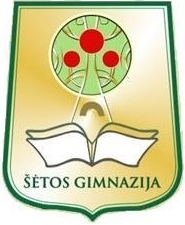 SKELBIA ATRANKĄ GEOGRAFIJOS MOKYTOJO PAREIGOMS UŽIMTINUO 2019 M. RUGSĖJO MĖN.Pareigybės pavadinimas: geografijos mokytojas (-a);Darbo krūvis: 14 kontaktinių val. per savaitę;Darbo sutarties rūšis: terminuota;Darbo užmokestis priklausys nuo turimos pedagogo kvalifikacinės kategorijos ir darbo stažo.Reikalavimai pretendentams:aukštasis išsilavinimas ir geografijos mokytojo kvalifikacija;informacinių komunikacinių technologijų valdymas ir taikymas profesinėje veikloje;gebėjimas taikyti aktyvius mokymo(si) metodus pamokose;gebėjimas bendrauti ir bendradarbiauti, konstruktyviai spręsti problemas.Privalumai:patirtis rengiant ir įgyvendinant įvairaus lygio projektus;užsienio kalbos mokėjimas B2 arba aukštesniu lygiu.Pretendentai privalo pateikti šiuos dokumentus:Prašymą leisti dalyvauti atrankoje (pateikiamas priedas);Asmens tapatybę patvirtinančio dokumento kopiją;Išsilavinimą patvirtinančių dokumentų kopijas;Gyvenimo aprašymą;Geografijos mokytojo kvalifikaciją patvirtinančio dokumento kopiją;Motyvacinį laišką;Rekomendaciją (-as) iš buvusių darboviečių (neprivaloma).Dokumentų priėmimo pabaiga – 2019 m. gegužės 31 d.Dokumentai priimami kasdien nuo 8.00 iki 16.00 val., penktadieniais – 8.00 – 15.00 val.Galimi dokumentų pateikimo variantai:Pateikti asmeniškai atrankos organizatoriui adresu: Kėdainių r. Šėtos gimnazija, Kėdainių g. 1, Šėta, LT-58131, Kėdainių r. (I a., 113 kab.).Siųsti paštu – registruotu laišku.Siųsti elektroninio pašto adresu:  mokykla@seta.lm.lt Dokumentų originalai pateikiami atrankos dieną ir sutikrinus grąžinami pretendentui.Informacija apie atranką skelbiama Kėdainių r. Šėtos gimnazijos svetainėje:  ir teikiama telefonu (8 347) 35155.Pretendentai, atitinkantys atrankos reikalavimus ir pateikę visus dokumentus, bus informuojami ir kviečiami į pokalbį.Priedas(Prašymą pildyti ranka)_______________________________________________________________________________________(Didžiosiomis raidėmis - vardas, pavardė)_______________________________________________________________________________________(adresas, telefonas, el. paštas)Kėdainių r. Šėtos gimnazijosdirektoriui Mindaugui DanilevičiuiPRAŠYMASDĖL LEIDIMO DALYVAUTI ATRANKOJE2019 m. _______________ mėn. ____ d.Šėta	Prašau leisti dalyvauti atrankoje Kėdainių r. Šėtos gimnazijos _____________________________________________________ pareigoms užimti.(nurodyti pretenduojamas užimti pareigas)PRIDEDAMA:Asmens tapatybę patvirtinančio dokumento kopijaIšsilavinimą patvirtinančių dokumentų kopijosGyvenimo aprašymasGeografijos mokytojo kvalifikaciją patvirtinančio dokumento kopijaMotyvacinis laiškasLaisva valia sutinku, kad mano asmens duomenis Kėdainių r. Šėtos gimnazija tvarkytų mokytojų priėmimo ir atleidimo iš darbo tvarkos apraše patvirtintame Lietuvos Respublikos švietimo ir mokslo ministro 2011 m. rugsėjo 15 d. įsakymu Nr. V-1680 „Dėl mokytojų priėmimo ir atleidimo iš darbo tvarkos aprašo patvirtinimo“, tikslais._________________            _________________________________________                              (parašas)                                                              	                (vardas, pavardė)